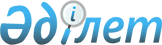 О признании утратившими силу некоторых постановлений акимата Западно-Казахстанской областиПостановление акимата Западно-Казахстанской области от 31 августа 2023 года № 193. Зарегистрирован в Департаменте юстиции Западно-Казахстанской области 1 сентября 2023 года № 7236-07
      В соответствии со статьей 27 Закона Республики Казахстан "О правовых актах" акимат Западно-Казахстанской области ПОСТАНОВЛЯЕТ:
      1. Признать утратившими силу некоторые постановления акимата Западно-Казахстанской области согласно приложению к настоящему постановлению.
      2. Государственному учреждению "Аппарат акима Западно-Казахстанской области" обеспечить государственную регистрацию настоящего постановления в Департаменте юстиции Западно-Казахстанской области.
      3. Контроль за исполнением настоящего постановления возложить на курирующего заместителя акима Западно-Казахстанской области.
      4. Настоящее постановление вводится в действие по истечении десяти календарных дней после дня его первого официального опубликования. Перечень некоторых утративших силу постановлений акимата
Западно-Казахстанской области
      1. Постановление акимата Западно-Казахстанской области от 29 декабря 2015 года № 373 "Об установлении карантинной зоны с введением карантинного режима" (зарегистрировано в Реестре государственной регистрации нормативных правовых актов под № 4251);
      2. Постановление акимата Западно-Казахстанской области от 10 апреля 2017 года № 92 "О внесении изменения в постановление акимата Западно-Казахстанской области от 29 декабря 2015 года № 373 "Об установлении карантинной зоны с введением карантинного режима" (зарегистрировано в Реестре государственной регистрации нормативных правовых актов под № 4795);
      3. Постановление акимата Западно-Казахстанской области от 4 мая 2018 года № 96 "О внесении изменения в постановление акимата Западно-Казахстанской области от 29 декабря 2015 года № 373 "Об установлении карантинной зоны с введением карантинного режима" (зарегистрировано в Реестре государственной регистрации нормативных правовых актов под № 5198);
      4. Постановление акимата Западно-Казахстанской области от 29 апреля 2019 года № 105 "О внесении изменения в постановление акимата Западно-Казахстанской области от 29 декабря 2015 года № 373 "Об установлении карантинной зоны с введением карантинного режима" (зарегистрировано в Реестре государственной регистрации нормативных правовых актов под № 5644);
      5. Постановление акимата Западно-Казахстанской области от 30 апреля 2020 года № 92 "О внесении изменений в постановление акимата Западно-Казахстанской области от 29 декабря 2015 года № 373 "Об установлении карантинной зоны с введением карантинного режима" (зарегистрировано в Реестре государственной регистрации нормативных правовых актов под № 6213);
      6. Постановление акимата Западно-Казахстанской области от 11 марта 2021 года № 41 "О внесении изменения в постановление акимата Западно-Казахстанской области от 29 декабря 2015 года № 373 "Об установлении карантинной зоны с введением карантинного режима" (зарегистрировано в Реестре государственной регистрации нормативных правовых актов под № 6851);
      7. Постановление акимата Западно-Казахстанской области от 19 октября 2022 года № 220 "Об отмене карантинного режима на территории Западно-Казахстанской области и внесении изменений в постановление акимата Западно-Казахстанской области от 29 декабря 2015 года № 373 "Об установлении карантинной зоны с введением карантинного режима" (зарегистрировано в Реестре государственной регистрации нормативных правовых актов под № 30293).
					© 2012. РГП на ПХВ «Институт законодательства и правовой информации Республики Казахстан» Министерства юстиции Республики Казахстан
				
      Аким Западно-Казахстанской области

Н. Турегалиев
Приложение
к постановлению акимата
Западно-Казахстанской области
от 31 августа 2023 года № 193